Konzultáció. Kurzus teljesítési feltételeinek ismertetéseTér és idő. Térértelmezés a történettudományban, vonatkozó tudományterületek (történeti földrajz, történeti ökológia, környezettörténet, stb.)A 14. századi társadalmi- gazdasági válság Nyugat-Európában. Környezeti feltételek – népesség – eltartó rendszerek. A mobilitás változása. Hosszútávú következményekA járványkezelés változása és ennek következményei a kora újkorbanGlobalizációtörténetA globalizáció térbeli előfeltétele. A földrajzi felfedezések okai. Fő irányok és állomásokAz érintkezés különböző formái az európai felfedezők/hódítók és az afrikai népek/államok közöttInterakciós tendenciák, gazdasági és katonai konfliktusok az ázsiai és az európai civilizációs központok közöttJárványok és konkvisztádorok. Prekolumbián kultúrák és az európaiak érintkezési sémái.Az európai dominancia háttere: a kora újkori hadügyi forradalom (haditechnika, harcászat)A hadügyi átalakulás hatása az államokra, társadalmakra és mentalitásraEgy korai globális rendszer: a korai kapitalista gazdasági rendszerFélév végi konzultáció, vizsgatételek megbeszéléseKötelező irodalomKlaniczay Gábor (szerk.): Európa ezer éve: a középkor. I–II. Bp, 2004. vonatkozó részeiPoór János (szerk): A kora újlor története. Bp., 2009. vonatkozó részeiAjánlott irodalomH. A. Diederiks (szerk.): Nyugat-európai gazdaság- és társadalomtörténet. Bp., 1995.Edelmayer–Feldbauer–Wakounig (hrsg.): Globalgeschichte 1450–1620. Wien, 2002.Steensgaard, Niels: The Seventeenth-Century Crisis and the Unity of Eurasian History. In: Parker, Geoffrey – Smith, Lesley M. (eds.): The General Crisis of the Seventeenth Century. 2. ed. London, 1997. 257–265.Tózsa-Rigó Attila: A délnémet üzleti hálózatok megrázkódtatásai a 16. század második felében és a 17. század elején. In: Kövér György – Pogány Ágnes – Weisz Boglárka (főszerk.): Válság – kereskedelem. Magyar Gazdaságtörténeti Évkönyv. 1. (2016) Budapest. 81–112.Tózsa-Rigó Attila: A dunai térség szerepe a kora újkori Közép-Európa gazdasági rendszerében. ME Kiadó. Miskolc, 2014.Fernandez-Armesto, Felipe: The Times Atlasz. Felfedezések. Bp. 1991.Wallerstein, Immanuel: A modern világgazdasági rendszer kialakulása. A tőkés mezőgazdaság és az európai világgazdaság eredete a XVI. században. Budapest, 1983.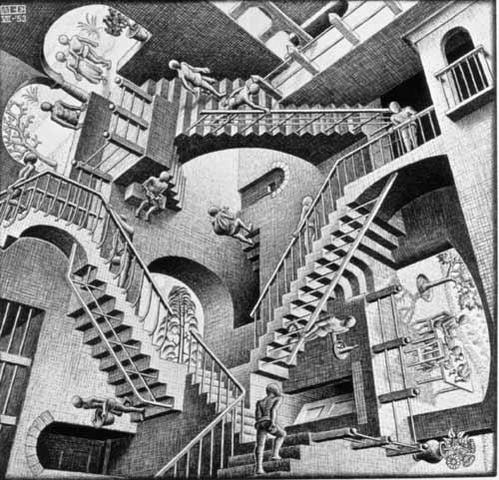 Járványok–katonák–kereskedők. Mobilitás a mindennapokban (közép- és kora újkor)előadásKurzuskód: BTTR3001BA, BTTR2253BAIdőpont: Szerda 12:00Helyszín: 16/1Oktató: Tózsa-Rigó Attila (tozsa.rigo@arts.unideb.hu; tozsa.rigo@gmail.com)2023/2024. tanév I. félév